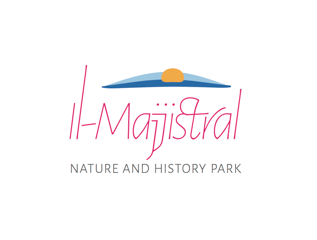 Activities Application Form to hold an activity within il-Majjistral Nature and History ParkThe following activities are prohibited unless in possession of a valid permit or authorisation issued under the direction of the Park ManagerVehicular access to the Park, including for loading and unloading. The temporary construction or placement of sets on site.Branding (flags, posters, lights, etc.) done on site. The use of artificial sounds such as whistles, horns and bells. Activities taking place outside designated paths.Setting up a fire for entairtainment purposes, including fireworks, bonfires, barbecues and camp-fires.Camping.Zip-lining.Abseiling. Other  notes:Any posters or other branding material left on site is to be collected by not later than a day following the activity.During the birds‘ breeding season (here taken as from March to July) any authorised branding material should not be higher than one metre from ground level so as to minimise disturbance.The place of the activity is to be left clean and no litter is to be left on site.Moving, removing, or shifting any equipment used for the management of the Park, including signs, is strictly prohibited. Walking and cycling activities are to be done on designated foothpaths only.Damage to the Park and its biodiversity is strictly prohibited. Any activity permit issued by the Manager does not exempt the applicant from obtaining any other permit or license required by Law.Any conditions attached to a permit issued by the Manager are an essential part of such permit, and their breach would invalidate the said permitThe organisers are to comply with any guidelines or instructions given on site by a Majjistral Park ranger during the event---------------------------------------------------------------------------------------------------------------Site Map – il-Bajja tal-Mixkuka (Golden Bay), Malta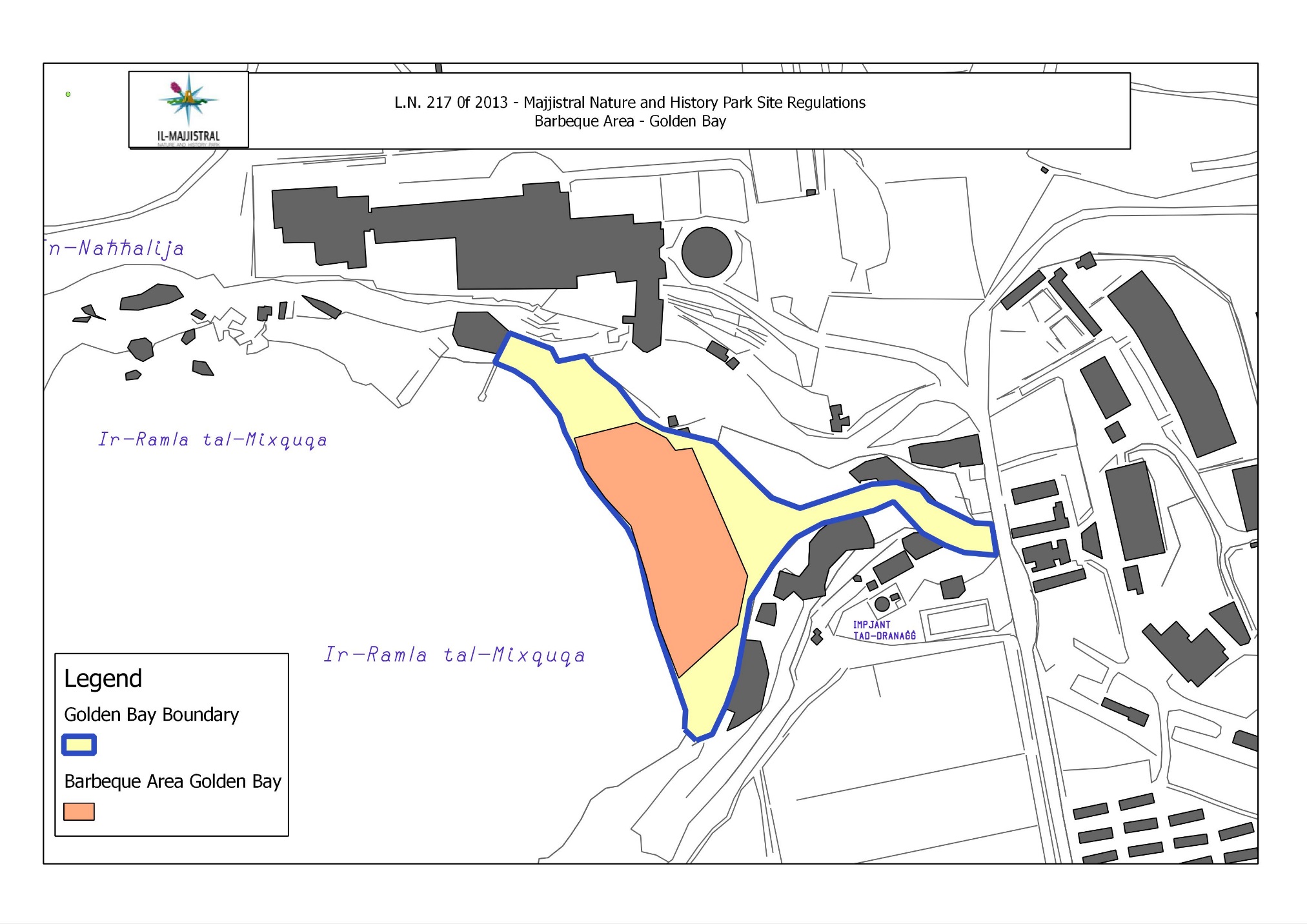 Site Map – Majjistral Nature and History Park, Malta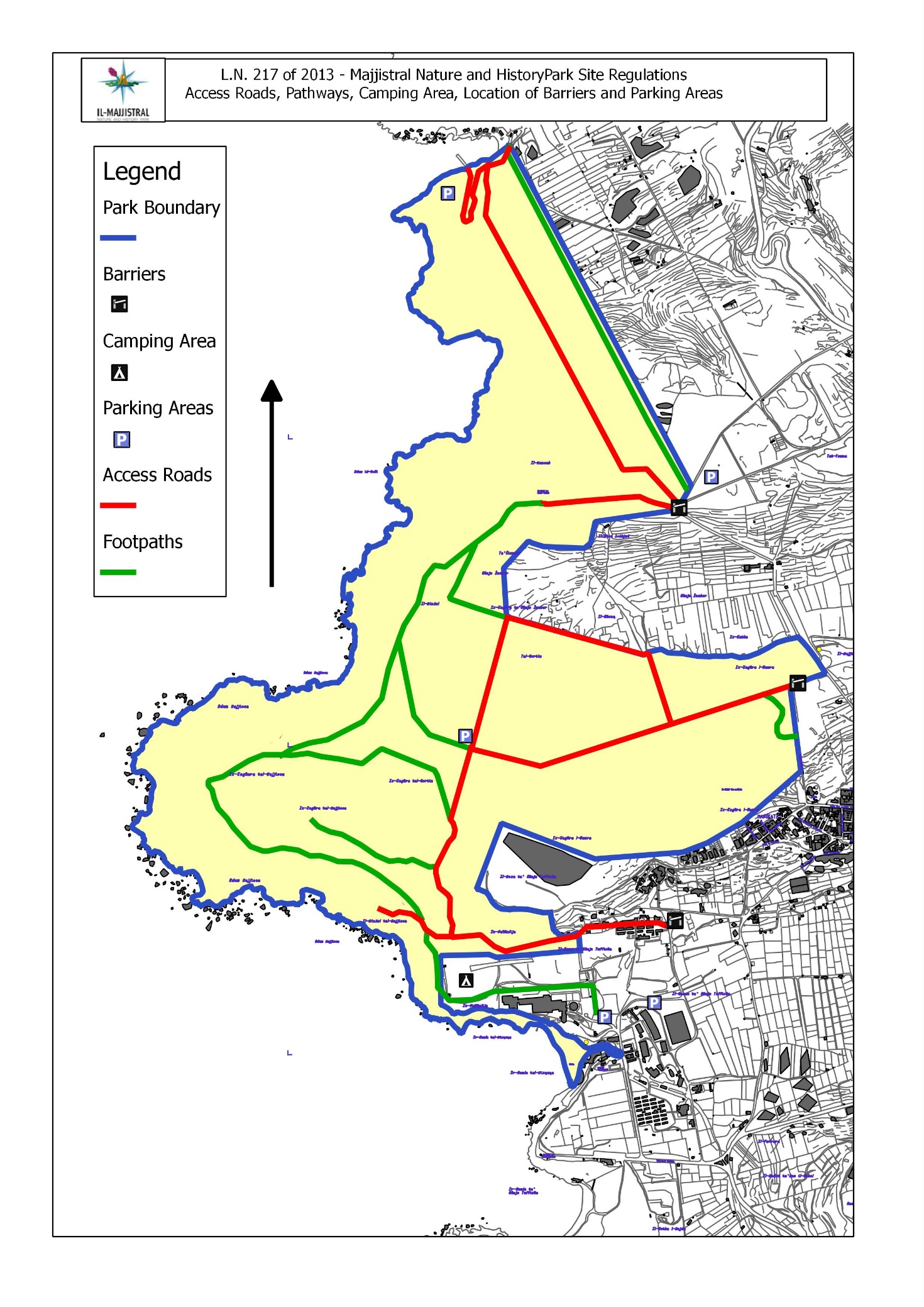  Details of the applicant	 Details of the applicant	 Details of the applicant	 Details of the applicant	 Details of the applicant	 Details of the applicant	 Details of the applicant	 Details of the applicant	 Details of the applicant	 Details of the applicant	 Details of the applicant	Name of person or companyName of contact personName of contact personName of contact personName of contact personAddressID Card NoEmailEmailEmailEmailTelephoneVAT NoPart II. Details of the activityPart II. Details of the activityPart II. Details of the activityPart II. Details of the activityPart II. Details of the activityPart II. Details of the activityPart II. Details of the activityPart II. Details of the activityPart II. Details of the activityPart II. Details of the activityPart II. Details of the activity1. Name of the activity1. Name of the activity1. Name of the activity1. Name of the activity1. Name of the activity1. Name of the activity1. Name of the activity1. Name of the activity1. Name of the activity1. Name of the activity1. Name of the activity2. Dates and time of the activity, including times for preparation and dismantling2. Dates and time of the activity, including times for preparation and dismantling2. Dates and time of the activity, including times for preparation and dismantling2. Dates and time of the activity, including times for preparation and dismantling2. Dates and time of the activity, including times for preparation and dismantling2. Dates and time of the activity, including times for preparation and dismantling2. Dates and time of the activity, including times for preparation and dismantling2. Dates and time of the activity, including times for preparation and dismantling2. Dates and time of the activity, including times for preparation and dismantling2. Dates and time of the activity, including times for preparation and dismantling2. Dates and time of the activity, including times for preparation and dismantling3. Location3. Location3. Location3. Location3. Location3. Location3. Location3. Location3. Location3. Location3. Location4. Brief description of the activity   4. Brief description of the activity   4. Brief description of the activity   4. Brief description of the activity   4. Brief description of the activity   4. Brief description of the activity   4. Brief description of the activity   4. Brief description of the activity   4. Brief description of the activity   4. Brief description of the activity   4. Brief description of the activity   5. Is the activity5. Is the activity5. Is the activity5. Is the activity5. Is the activity5. Is the activity5. Is the activity5. Is the activity5. Is the activity5. Is the activity5. Is the activity a private function a private function a private function a private function a private function a philanthropic cause a philanthropic cause a philanthropic cause a philanthropic cause a philanthropic cause a philanthropic cause6. Expected number of participants during the activity6. Expected number of participants during the activity6. Expected number of participants during the activity6. Expected number of participants during the activity6. Expected number of participants during the activity6. Expected number of participants during the activity6. Expected number of participants during the activity6. Expected number of participants during the activity6. Expected number of participants during the activity6. Expected number of participants during the activity6. Expected number of participants during the activity7. Does the activity include the placing of equipment or construction of sets on site? 7. Does the activity include the placing of equipment or construction of sets on site? 7. Does the activity include the placing of equipment or construction of sets on site? 7. Does the activity include the placing of equipment or construction of sets on site? 7. Does the activity include the placing of equipment or construction of sets on site? 7. Does the activity include the placing of equipment or construction of sets on site? 7. Does the activity include the placing of equipment or construction of sets on site? 7. Does the activity include the placing of equipment or construction of sets on site?   Yes  No  NoIf yes, please specify.If yes, please specify.If yes, please specify.If yes, please specify.If yes, please specify.If yes, please specify.If yes, please specify.If yes, please specify.If yes, please specify.If yes, please specify.If yes, please specify.8. Do you require any equipment or services from the Manager?                      8. Do you require any equipment or services from the Manager?                      8. Do you require any equipment or services from the Manager?                      8. Do you require any equipment or services from the Manager?                      8. Do you require any equipment or services from the Manager?                      8. Do you require any equipment or services from the Manager?                      8. Do you require any equipment or services from the Manager?                      8. Do you require any equipment or services from the Manager?                        Yes  No  NoIf yes, please specify. If yes, please specify. If yes, please specify. If yes, please specify. If yes, please specify. If yes, please specify. If yes, please specify. If yes, please specify. If yes, please specify. If yes, please specify. If yes, please specify. Equipment required:Equipment required:Equipment required:Equipment required:Equipment required:Equipment required:Equipment required:Equipment required:Equipment required:Equipment required:Equipment required:Services required:Services required:Services required:Services required:Services required:Services required:Services required:Services required:Services required:Services required:Services required:9. Mark the area where the requested activity will take place in the attached site plan.9. Mark the area where the requested activity will take place in the attached site plan.9. Mark the area where the requested activity will take place in the attached site plan.9. Mark the area where the requested activity will take place in the attached site plan.9. Mark the area where the requested activity will take place in the attached site plan.9. Mark the area where the requested activity will take place in the attached site plan.9. Mark the area where the requested activity will take place in the attached site plan.9. Mark the area where the requested activity will take place in the attached site plan.9. Mark the area where the requested activity will take place in the attached site plan.9. Mark the area where the requested activity will take place in the attached site plan.9. Mark the area where the requested activity will take place in the attached site plan.Part III. Signature of the applicantPart III. Signature of the applicantPart III. Signature of the applicantPart III. Signature of the applicantPart III. Signature of the applicantPart III. Signature of the applicantPart III. Signature of the applicantPart III. Signature of the applicantPart III. Signature of the applicantPart III. Signature of the applicantPart III. Signature of the applicantNameDesignationDesignationDesignationDesignationDateSignatureSignatureSignaturePart IV. For office use onlyPart IV. For office use onlyPart IV. For office use onlyPart IV. For office use onlyPart IV. For office use onlyPart IV. For office use onlyPart IV. For office use onlyPart IV. For office use onlyPart IV. For office use onlyPart IV. For office use onlyPart IV. For office use onlyFeeDepositDepositDepositDepositConditionsDateOfficial StampOfficial StampApproved byOfficial StampOfficial StampSigned bySignaturePart V. Ranger NotePart V. Ranger NotePart V. Ranger NotePart V. Ranger NotePart V. Ranger NotePart V. Ranger NoteHave the organisation and participation in the event been satisfactory for the proper management of the Natura 2000 site?Have the organisation and participation in the event been satisfactory for the proper management of the Natura 2000 site?Have the organisation and participation in the event been satisfactory for the proper management of the Natura 2000 site?Have the organisation and participation in the event been satisfactory for the proper management of the Natura 2000 site?  Yes  NoTick as necessaryCooperation of participants and organisers with site ranger.Cooperation of participants and organisers with site ranger.Cooperation of participants and organisers with site ranger.  Good  PoorTick as necessaryNoise and other public disturbance levels.Noise and other public disturbance levels.Noise and other public disturbance levels.  Low  HighCompliance with other permit conditions.Compliance with other permit conditions.Compliance with other permit conditions.  Complete  IncompleteOther CommentsDateRangerSignature